Vergabe der Bachelorarbeit für das Studienjahr ………./ ……….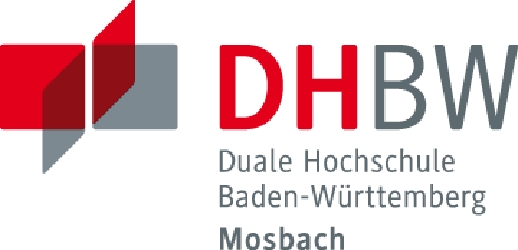 Seite 1 von 2I Anmeldung und ThemeneinreichungEingangsdatum bei der DHBW  MosbachName, Vorname des StudierendenMatr. NummerAnschrift des StudierendenTelefonnummer des StudierendenE-Mail des StudierendenStudiengang, Studienrichtung, KursThema der Bachelorarbeit:Inhaltliche Erläuterung des Themas (oder  wissenschaftliches Exposé):- Problemstellung- Zielsetzung der Arbeit- Vorgehensweise / MethodikSeite 2 von 2II Bestätigung dualer PartnerDualer Partner (Ausbildungsstätte)Anschrift dualer PartnerName des betrieblichen AnsprechpartnersTelefonnummer des betrieblichen AnsprechpartnersDas Thema wurde vom dualen Partner zur Kenntnis genommen.Anmerkungen zum Thema:_________________________________________________________________________________________________________________________Ort, Datum und Unterschrift dualer Partner (ggf. Stempel)III Entscheidung der DHBW Mosbach(Die Entscheidung der DHBW kann auch in anderer Weise den Studierenden mitgeteilt werden. Z.B. durch Aushang, Mitteilung via  Mail u. a.)Das im Antrag vorgeschlagene Thema wird genehmigt.nicht genehmigt; Begründung:Die Kontaktdaten Ihres Betreuers / Gutachters werden Ihnen von der Studiengangsleitung mitgeteilt.Abgabetermin der Bachelorarbeit:30.09. _____________________________Die Bachelorarbeit ist fristgerecht im Sekretariat der DHBW Mosbach abzugeben oder per Post der DHBW Mosbach zuzusenden. Die Nachweispflicht des fristgerechten Eingangs obliegt dem Studierenden.Dieses Formular besteht aus zwei Seiten. (Abschnitte I - III)___________________________________________________________________________________________________________________________Datum und Unterschrift des StudiengangleitersAblage Stud. Akte (Original) - Kopie für Stud. - Kopie dualer Partner (Ausbildungsfirma) - Kopie Betreuer / Gutachter